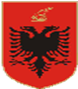 REPUBLIKA E SHQIPËRISËKuvendi PROJEKT-LIGJNr.  /2024 “Për disa SHTESA DHE ndryshime në ligjin nr. 10091, DATË  05.03.2009“Për auditimin ligjor, organizimin e profesionit të AUDITUESIT LIGJOR dhe të kontabilistit të miratuar, i ndryshuar”Në bazë të neneve 78 dhe 83, pika 1 të Kushtetutës, me propozim të Këshillit të Ministrave,K U V E N D II REPUBLIKËS SË SHQIPËRISËV E N D O S I:Në ligjin nr. 10 091, datë 05.03.2009 “Për auditimin ligjor, organizimin e profesionit të audituesit ligjor dhe të kontabilistit të miratuar”, i ndryshuar, bëhen këto shtesa dhe ndryshime:Neni 1Në nenin 2 bëhen ndryshimet dhe shtesat si më poshtë:1.Pika 1, shkronja c), ndryshon si më poshtë:“kryhet në mënyrë vullnetare, me kërkesë të njësisë ekonomike, në zbatim të standardeve ndërkombëtare të auditimit dhe kërkesave të këtij ligji.”.2.Pika 2 ndryshohet si më poshtë:“2.Auditues ligjor i huaj” është individi i miratuar dhe i regjistruar për kryerjen e auditimit ligjor të pasqyrave financiare vjetore, individuale ose të konsoliduara, apo ku është e zbatueshme, dhënien e sigurisë për raportimin e qëndrueshmërisë të personave juridikë në një shtet tjetër.”.3.Pika 3 ndryshon si më poshtë:“3. Auditues i grupit” është një ose disa auditues ligjorë apo një ose disa shoqëri auditimi, që kryejnë auditimin ligjor të pasqyrave financiare të konsoliduara, ose, ku është e zbatueshme, dhënien e sigurisë për raportimin e qëndrueshmërisë.”4.Në pikën 4, togfjalëshi “ me shpalljen e rezultateve.”, zëvendësohet me togfjalëshin “të aftësive profesionale.”5.Pika 7 ndryshon si më poshtë:“7. Auditues ligjor” është individi i miratuar nga autoritetet kompetente për të kryer auditime ligjore dhe ku është e zbatueshme, dhënien e sigurisë për raportimin e qëndrueshmërisë, si dhe i regjistruar në regjistrin publik të audituesve ligjorë dhe shoqërive të auditimit, në përputhje me dispozitat e këtij ligji.”.6.Në pikën 8 dhe 9, togfjalëshi “personi fizik” zëvendësohet me togfjalëshin “individi”;7.Në pikën 12, shkronja c, ndryshon si më poshtë:“c.audituesi ligjor që nënshkruan raportin e auditimit.”.8.Pas pikës 12, shtohet pika 12/1, me përmbajtjen si më poshtë:“12/1.Ortaku kryesor i qëndrueshmërisë” është: a) audituesi ligjor i caktuar nga një shoqëri audituese si përgjegjësi kryesor për dhënien e sigurisë për raportimin e qëndrueshmërisë, në një angazhim të veçantë për dhënien e sigurisë në lidhje me raportimin e qëndrueshmërisë; ose b) në rastin e dhënies së sigurisë për raportin e konsoliduar të qëndrueshmërisë të paktën audituesi) ligjor i caktuar si përgjegjësi kryesor për dhënien e sigurisë për raportimin e qëndrueshmërisë në nivel të grupit dhe audituesi ligjor i caktuar si përgjegjësi kryesor në nivel të filialeve ekzistuese; ose c) audituesi ligjor që nënshkruan raportin për dhënien e sigurisë për raportimin e qëndrueshmërisë.9.Pika 14 ndryshon si më poshtë:“14. “Raporti i auditimit” është raporti që përgatitet nga audituesi ligjor ose shoqëria e auditimit, në pajtim me standardet ndërkombëtare të auditimit (SNA), të publikuar anga Bordi i Standardeve Ndërkombëtare të Auditimit dhe Dhënies së Sigurisë.”10.Pika 17 ndryshon si më poshtë: “17.Standardet Ndërkombëtare të Auditimit dhe Sigurisë" (SNAS) janë Standardet Ndërkombëtare të Auditimit (SNA), Standardet Ndërkombëtare të Menaxhimit të Cilësisë (SNMC) dhe Standarde të tjera të lidhura me to, të miratuara nga Bordi i Standardeve Ndërkombëtare të Auditimit dhe të Sigurisë (BSNAS), në masën që ato janë të rëndësishme për auditimin ligjor, të përkthyera dhe publikuara në gjuhën shqipe, pa ndryshime nga teksti origjinal në gjuhën angleze, nën përgjegjësinë e OPAL, të shpallura të detyrueshme për zbatim nga BMP.”11.Pika 20 ndryshon si më poshtë: “20. Shoqëri auditimi” është një person juridik, pavarësisht formës së organizimit, i regjistruar në regjistrin publik të audituesve ligjorë dhe shoqërive të auditimit, i miratuar nga autoritetet kompetente për të kryer auditime ligjore dhe, ku është e zbatueshme, dhënien e sigurisë për raportimin e qëndrueshmërisë dhe që plotëson kriteret e parashikuara në këtë ligj.”12.Pas pikës 23 shtohen pikat 23/1 dhe 23/2 me përmbajtjen si më poshtë: “23/1. Raportimi i qëndrueshmërisë” është raportimi mbi çështjet e qëndrueshmërisë në përputhje me kërkesat përkatëse mbi raportin e qëndrueshmërisë, raportin e konsoliduar të qëndrueshmërisë dhe formatin elektronik të vetëm të raportimit.”“23/2. Dhënia e sigurisë për raportimin e qëndrueshmërisë” do të thotë kryerja e procedurave që formojnë një opinion të shprehur nga audituesi ligjor ose shoqëria audituese, bazuar në një angazhim të dhënies së sigurisë së kufizuar, në përputhje me kërkesat e raportimit mbi çështjet e qëndrueshmërisë, duke përfshirë pajtueshmërinë e raportimit të qëndrueshmërisë me standardet e raportimit të qëndrueshmërisë të shpallura për zbatim në legjislacionin përkatës dhe procesin, e realizuar nga njësia ekonomike, për identifikimin e informacionit të publikuar në zbatim të standardeve të raportimit të qëndrueshmërisë dhe kërkesave të tjera të zbatueshme për raportin e qëndrueshmërisë.”.Neni 2Në fund të pikës 1 të nenit 4, shtohet togfjalëshi, “..., me cilësinë e personit juridik publik, me qendër në Tiranë.”Neni 3Në nenin 4/1 bëhet ndryshimi si më poshtë:1. Në pikën 4 shtohet pas fjalës “gjobat” dhe para fjalës “derdhet”, togfjalëshi “... e vendosura nga organizata profesionale e audituesve ligjorë dhe organizatat profesionale të kontabilistëve të miratuar,...”.Neni 4Në nenin 5, pika 1, pas shkronjës h), shtohen shkronja i) dhe j), me përmbajtjen si më poshtë vijon:“i) harton dhe miraton pasqyrat financiare në përputhje me kërkesat përkatëse të ligjit për kontabilitetin dhe miraton audituesin ligjor ose shoqërinë audituese të tyre.”.“j) nxjerr akte, që janë rregullat, rregulloret, urdhrat, udhëzimet, manualet apo metodologjitë, në zbatim të kompetencave të parashikuara në këtë ligj apo në legjislacionin përkatës në fuqi, për përmbushjen e funksioneve rregullatore dhe mbikëqyrëse, si dhe për organizimin dhe funksionimin e tij. BMP është përgjegjës për publikimin e akteve rregullatore në faqen e tij zyrtare.”.Neni 5Në nenin 7, bëhen ndryshimet si më poshtë:1.Në pikën 1, togfjalëshi “Për të gjitha ato çështje që nuk rregullohen në këtë ligj, zbatohen dispozitat e ligjit nr.8788, datë 7.5.2001 “Për organizatat jofitimprurëse”.” ndryshohet me togfjalëshin “Për të gjitha ato çështje që nuk rregullohen në këtë ligj, zbatohen dispozitat e legjislacionit në fuqi për organizatat jofitimprurëse në Shqipëri.”.2.Në pikën 3, togfjalëshi “Statuti miratohet nga Ministri i Financave”, zëvendësohet me togfjalëshin “Statuti miratohet nga Ministri i Financave, pasi merret mendim paraprak nga Bordi i Mbikëqyrjes Publike.”.Neni 6Në nenin 12, pika 2, shkronja ç), ndryshon si më poshtë vijon: “ ç. realizon kontrollin e sigurimit të cilësisë për njësitë ekonomike jo me interes publik, në përputhje me aktin e delegimit nga BMP, si edhe kryen investigimin e rasteve të shkeljeve të standardeve profesionale dhe kërkesave përkatëse të etikës, në zbatim të rregullores të investigimit e të disiplinës për aspekte brenda objektit të vet;”.Neni 7Në nenin 24, pas pikës 3, shtohet pika 4, me përmbajtje si më poshtë vijon: “4. Për qëllime të pikës 3 të këtij neni, reputacioni i mirë i një audituesi ligjor ose shoqërie audituese mund të konsiderohet si i dëmtuar ndjeshëm, por pa u kufizuar, në situatat e mëposhtme:
a) është vendosur një masë shtrënguese që përfshin heqjen ose kufizimin e lirisë gjatë procedimit penal për një vepër të kryer me dashje;b) është objekt i masës ndaluese që i ka ndaluar ushtrimin e profesionit të audituesit ligjor;
c) është vendosur një sanksion disiplinor ose administrativ nga institucione të tjera Shqiptare ose të huaja për shkelje profesionale;ç) ka shkelur rëndë ose në mënyrë të përsëritur kodin e etikës, rregullat e moralit dhe të profesionit, rekomandimet e autoriteteve apo të ngjashme.”.Neni 8Në nenin 32, pika 1 ndryshon si më poshtë:“1.Audituesit ligjorë dhe shoqëritë e auditimit zbatojnë parimet e etikës profesionale, ku përfshihen të paktën funksioni i tyre me interes publik, integriteti, objektiviteti, aftësia profesionale dhe kujdesi i duhur, siç përcaktohet në kërkesat përkatëse të Kodit të Etikës të Bordit Ndërkombëtar të Standardeve të Etikës të Profesionistëve Kontabël të publikuar nga FNK, të shpallura të detyrueshme për zbatim nga BMP.”.                 Neni 9Pas nenit 32 shtohet neni 32/1 si më poshtë vijon:Neni 32/1Skepticizmi profesional“1.Audituesi ligjor ose shoqëria audituese duhet të ushtrojë skepticizëm profesional gjatë kryerjes së një auditimi, duke pranuar mundësinë e një anomalie materiale si pasojë të fakteve ose sjelljeve që tregojnë parregullsi, përfshirë mashtrimin ose gabimin, pavarësisht ndershmërisë dhe integritetit të treguar në të kaluarën nga drejtimi i subjektit të audituar dhe nga personat përgjegjës për drejtimin e tij. Audituesi ligjor ose shoqëria audituese duhet të ushtrojë skepticizëm profesional në veçanti gjatë rishikimit të vlerësimeve të drejtuesve në lidhje me vlerat e drejta, zhvlerësimin e aktiveve, provizionet dhe fluksin e ardhshëm të mjeteve monetare që lidhen me aftësinë e subjektit për të vazhduar biznesin mbi bazën e parimit të vijimësisë.2.Për qëllimet e këtij neni, "skepticizëm profesional" nënkupton një qëndrim që përfshin një opinion dyshues, të qenit vigjilent ndaj rrethanave që mund të tregojnë për anomali të mundshme për shkak të gabimit ose mashtrimit, dhe një vlerësim kritik të dokumentacionit që i nënshtrohet auditimit.”.Neni 10Në nenin 33 bëhen ndryshimet dhe shtesat si më poshtë:1.Pika 4 ndryshon si më poshtë vijon:“4. Audituesi ligjor ose shoqëria e auditimit nuk do të pranojnë apo kryejnë auditimin ligjor, në rast se ekziston kërcënimi i vetë-rishikimit, interesit vetjak, familjaritetit dhe frikësimit të krijuara gjatë marrëdhënies financiare, personale, tregtare, të punësimit apo marrëdhënieve të tjera midis:
i) audituesit ligjor, shoqërisë së auditimit, rrjetit të shoqërisë së auditimit, cilido individ, në pozicion që mund të ushtrojë ndikim të drejtpërdrejtë ose jo të drejtpërdrejtë në konkluzionet e auditimit ligjor, dhe; ii) njësisë ekonomike të audituar ku si rrjedhojë e kërcënimit, një palë e tretë objektive, e arsyeshme dhe e informuar, duke marrë në konsideratë të gjitha masat mbrojtëse të zbatuara, arrin në konkluzionin se pavarësia e audituesit ligjor ose shoqërisë së auditimit është cenuar.”.2.Pas pikës 6 shtohen pikat 6.1) dhe 6.2), me përmbajtje si më poshtë vijojnë:“6. 1. Audituesit ligjorë ose shoqëritë audituese dokumentojnë në fletët e tyre të punës së auditimit të gjitha kërcënimet/presionet e konsiderueshme, që lidhen me pavarësinë e tyre, si dhe masat e marra për shmangien e tyre.”.“6.2. Në kuptim të pikës 1 të këtij neni, kërcënime të rëndësishme mund të konsiderohen, por pa u kufizuar, rastet që lidhen me:a) interesat financiare;b) huatë dhe garancitë;c) marrëdhëniet e biznesit;ç) marrëdhëniet familjare dhe personale;d) punësimi te një subjekt auditimi;dh) emërimi i përkohshëm i personelit;e) shërbimet e ofruara kohët e fundit për subjektin e auditimit;ë) mbajtjen e një pozicioni drejtues ose administrativ në njësinë ekonomike subjekt i auditimit;f) ofrimin e shërbimeve të ndryshme nga ato të sigurimit të cilësisë për një subjekt auditimi;g) politikat e shpërblimit dhe vlerësimit;gj) dhuratat dhe mikpritja;h) çështje gjyqësore në proces ose të pretenduara për t’u ndërmarrë.”.3.Pika 7 ndryshon si më poshtë vijon:“7.Tarifa e auditimit ligjor dhe dhënies së sigurisë për raportimin e qëndrueshmërisë nuk duhet të jetë influencuar apo përcaktuar në funksion të kryerjes së shërbimeve të tjera për njësinë ekonomike të audituar dhe nuk mund të jetë bazuar në ndonjë formë tjetër kushtëzimi.”.Neni 11Neni 36 ndryshon si më poshtë:Kur auditimi ligjor apo dhënia e sigurisë për raportimin e qëndrueshmërisë kryhet nga një shoqëri audituese, kjo e fundit cakton të paktën një ortak kryesor të auditimit apo ortak kryesor të qëndrueshmërisë, i cili mund të jetë një nga ortakët kryesorë të auditimit.  Shoqëria audituese duhet t'i sigurojë ortakut kryesor të auditimit dhe ortakut kryesor të qëndrueshmërisë burime të mjaftueshme dhe personel që ka kompetencën dhe aftësitë e nevojshme për të kryer detyrat në mënyrë të përshtatshme.Në shërbimet e auditimit dhe dhënies së sigurisë, sigurimi i cilësisë, pavarësisë dhe kompetencave duhet të jenë kriteret kryesore të përdorura nga shoqëria audituese gjatë përzgjedhjes së ortakut kryesor të auditimit dhe, ku është e zbatueshme, të ortakut kryesor( të qëndrueshmërisë. 
Ortakët kryesorë të auditimit dhe ortakët kryesorë të qëndrueshmërisë duhet të përfshihen në mënyrë aktive në kryerjen e auditimit ligjor dhe dhënien e sigurisë për raportimin e qëndrueshmërisë.Audituesi ligjor i dedikon kohë të mjaftueshme angazhimit të auditimi dhe dhënies së sigurisë për raportimin e qëndrueshmërisë, si dhe duhet të caktojë burime të mjaftueshme, që t'i mundësojnë kryerjen e detyrave në mënyrë të përshtatshme.Audituesi ligjor ose shoqëria audituese duhet të krijojë një regjistër për çdo shkelje të dispozitave të këtij ligji dhe akteve nënligjore në zbatim të tij, për çdo pasojë të çdo shkeljeje, duke përfshirë masat e marra për adresimin e shkeljes dhe ndryshimet përkatëse në sistemin e kontrollit të brendshëm të cilësisë. Ata do të përgatisin një raport vjetor që përmban një pasqyrë e të gjithë masave të marra dhe që do të shpërndahet për komunikim të brendshëm. Në rast se audituesi ligjor ose shoqëria audituese kërkon këshillim nga ekspertë të jashtëm gjatë një angazhimi auditimi, ai/ajo duhet të dokumentojë kërkesën për këshillim dhe këshillën e marrë nga eksperti i jashtëmAudituesi ligjor ose shoqëria audituese duhet të mbajë një regjistër të klientit. Regjistri duhet të përmbajë të dhënat e mëposhtme për çdo klient auditimi:a) emrin, adresën dhe vendndodhjen e biznesit;b) në rastin e një shoqërie audituese, emrin(at) e ortakut(ve) kryesorë të auditimit dhe, ku është e zbatueshme, emrin(at) e ortakut(ve) kryesor(ë) të qëndrueshmërisë;c) tarifat e aplikuara për auditimin ligjor, dhënien e sigurisë për raportimin e qëndrueshmërisë dhe tarifat e aplikuara për shërbime të tjera për çdo periudhë raportuese. Audituesi ligjor ose shoqëria audituese duhet të krijojë një dosje auditimi për çdo auditim ligjor dhe një dosje për çdo angazhim në dhënien e sigurisë për raportimin e qëndrueshmërisë. Audituesi ligjor ose shoqëria audituese duhet të dokumentojnë, në dosjet përkatëse, të paktën, vlerësimin e kërcënimeve ndaj pavarësisë dhe fletët e punës në përputhje me kërkesat përkatëse të standardeve ndërkombëtare të auditimit dhe raportit të qëndrueshmërisë. Audituesi ligjor ose shoqëria audituese duhet të ruajë çdo të dhënë dhe dokument tjetër që ka rëndësi në mbështetje të raportit të auditimit dhe për monitorimin e pajtueshmërisë me këtë ligj dhe kërkesat e tjera të legjislacionit të zbatueshëm. Dosja e auditimit dhe ajo e raportimit të qëndrueshmërisë duhet të mbyllet dhe arkivohet brenda 60 ditëve nga data e nënshkrimit të raportit të auditimit.Audituesi ligjor ose shoqëria audituese duhet të regjistrojë çdo ankesë të bërë me shkrim në lidhje me realizimin e auditimeve ligjore të kryera apo angazhime në raportimin e qëndrueshmërisë.BMP ka të drejtë të kërkojë çdo informacion nga audituesit ligjorë dhe shoqëritë audituese, në lidhje me mënyrën se si i përmbushin detyrimet e tyre gjatë auditimit ligjor dhe raportimin e qëndrueshmërisë. Mospërmbushja e kësaj kërkesë konsiderohet shkelje disiplinore dhe sanksionohet në përputhje me nenin 55.Neni 12Në nenin 37, pika 2, ndryshon si më poshtë vijon:“2.Standardet Ndërkombëtare të Auditimit dhe Sigurisë" (SNAS) janë Standardet Ndërkombëtare të Auditimit (SNA), Standardet Ndërkombëtare të Menaxhimit të Cilësisë (SNMC) dhe Standarde të tjera të lidhura me to, të miratuara nga Bordi i Standardeve Ndërkombëtare të Auditimit dhe të Sigurisë (BSNAS), në masën që ato janë të rëndësishme për auditimin ligjor, të përkthyera dhe publikuara në gjuhën shqipe, pa ndryshime nga teksti origjinal në gjuhën angleze, nën përgjegjësinë e organizatës profesionale të audituesve ligjorë, të shpallura të detyrueshme për zbatim nga BMP.”.Neni 13Në nenin 38 bëhen ndryshimet si më poshtë:1.Pika 1 ndryshon si më poshtë vijon:“1.Sistemi për sigurimin e cilësisë është i detyrueshëm për të gjithë audituesit ligjorë dhe shoqëritë e auditimit. Sistemi i sigurimit të cilësisë përfshin:a) sigurimin e cilësisë, që organizohet brenda audituesit ligjor ose shoqërisë audituese; dhe është objekt i mbikëqyrjes publike;  b) sigurimin e cilësisë, që organizohet nga BMP. BMP mund të delegojë tek organizata profesionale e audituesve ligjorë kryerjen e kontrollit për sigurimin e cilësisë të njësive ekonomike që nuk janë me interes publik. BMP mbikëqyr këtë proces dhe revokon delegimin, kur e vlerëson të nevojshme.”.2.Pika 2 ndryshon si më poshtë vijon: “2.Sistemi i sigurimit të cilësisë që organizohet nga BMP duhet të përmbushë kriteret si më poshtë: 
a) sistemi për sigurimin e cilësisë duhet të organizohet në mënyrë që të jetë i pavarur nga audituesit ligjorë dhe shoqëritë audituese;b) financimi për sistemin e sigurimit të cilësisë duhet të jetë i sigurt dhe i lirë nga çdo ndikim i mundshëm dhe i papërshtatshëm nga audituesit ligjorë ose shoqëritë audituese;c) sistemi për sigurimin e cilësisë duhet të mbështetet në burime dhe kapacitete të mjaftueshme; 
ç) individët që kryejnë kontrollin e sigurimit të cilësisë duhet të kenë arsimin përkatës profesional dhe përvojën e duhur në auditimin ligjor, raportimin financiar, dhe ku është e zbatueshme, në dhënien e sigurisë për raportimin e qëndrueshmërisë apo shërbime të lidhura me të, të kombinuar me trajnime të posaçme për rishikimin e cilësisë në lidhje me auditimin ligjor.”.3.Pika 3 ndryshon si më poshtë vijon:“3.BMP miraton rregulloren dhe metodologjinë e detajuar për procedurat e kryerjes së kontrollit të sigurimit të cilësisë, organizimin dhe funksionimin e sistemit për sigurimin e cilësisë të audituesve ligjorë dhe shoqërive të auditimit të angazhuar në auditimin e njësive ekonomike me interes publik dhe jo me interes publik.”.Neni 14Neni 39 ndryshon si më poshtë:“BMP organizon sistemin e sigurimit të cilësisë në mënyrë të pavarur nga audituesit ligjorë dhe shoqëritë audituese të kontrolluar.  BMP ngre një sistem efektiv të kontrollit të sigurimit të cilësisë së auditimit ligjor.
BMP do të kryejë kontrolle të sigurimit të cilësisë të shoqërive audituese që kryejnë auditime ligjore mbi bazën e një analize të rrezikut dhe:në rastin e shoqërive audituese që kryejnë auditime ligjore të NJEIP të paktën një herë në tre vjet; dhe,b) në raste të tjera nga ato të përmendura në germën (a), të paktën një herë në gjashtë vjet.Objekti i kontrolleve duhet të mbulojë të paktën:një vlerësim të sistemit të kontrollit të brendshëm të cilësisë të hartuar nga shoqëria audituese ose audituesi ligjor;b) një testim të përshtatshëm për pajtueshmërinë e procedurave dhe rishikimin e dosjeve të angazhimit të auditimit, për të verifikuar efektivitetin e sistemit të kontrollit të brendshëm të cilësisë;
c) në kuadrin e gjetjeve të kontrollit sipas germave (a) dhe (b) të kësaj pike, një vlerësim të përmbajtjes së raportit vjetor më të fundit të transparencës të publikuar nga një shoqëri audituese ose audituesi ligjor.Kontrolli duhet të mbulojë të paktën politikat dhe procedurat e mëposhtme të kontrollit të brendshëm të cilësisë së shoqërisë audituese ose të audituesit ligjor:
a) përputhshmërinë e shoqërisë audituese ose audituesit ligjor me standardet ndërkombëtare të zbatueshme të auditimit dhe të kontrollit të cilësisë, si dhe kërkesat mbi etikën dhe pavarësinë, sipas përcaktimeve të këtij ligji;b) sasinë dhe cilësinë e burimeve të përdorura, duke përfshirë përputhshmërinë me kërkesat e edukimit të vazhdueshëm profesional;c) pajtueshmërinë me kërkesat e përcaktuara në nenin 38 të këtij ligji për tarifat e zbatuara të auditimit.
Për qëllime të kontrollit të përputhshmërisë, dosjet e angazhimit të auditimit do të zgjidhen në bazë të një analize të rrezikut të dështimit për të kryer një auditim ligjor në mënyrë të përshtatshme.
BMP gjithashtu do të rishikojë periodikisht metodologjitë e auditimit, të përdorura nga shoqëritë audituese për të kryer auditimet ligjore.Përveç kontrolleve të cituara në këtë pikë, BMP do të ketë kompetencën për të kryer kontrolle të tjera.BMP vendos një afat kohor për zbatimin e rekomandimeve në raportin përfundimtar të kontrollit të sigurimit të cilësisë. Kjo periudhë nuk duhet të kalojë 12 muaj në rastin e rekomandimeve për sistemin e kontrollit të brendshëm të cilësisë të shoqërisë audituese.Nëse rekomandimet dhe afatet e caktuara e parashikuara në pikën 5 të këtij neni, nuk ndiqen për zbatim, audituesi ligjor ose shoqëria audituese do t'i nënshtrohet masave sanksionuese të parashikuara në nenin 55.Afati i përfundimit të procedurave të kontrollit të cilësisë është deri në 6 muaj nga data e njoftimit për fillimin e procedurave të kontrollit.Afati, sipas pikës 3 të këtij neni, mund të zgjatet me vendim të BMP, në rast se kërkohen procedura të mëtejshme, që kanë të bëjnë me prova, të dhëna shtesë dhe ekspertizë të specializuar për shqyrtimin e rastit.Në të gjitha rastet kur audituesi ligjor/shoqëria audituese e përzgjedhur për realizimin e kontrollit të sigurimit të cilësisë, refuzon, ndërpret, pengon, nuk bashkëpunon dhe/ose nuk siguron informacion për realizimin e qëllimit të kontrollit, do të jenë subjekt i masave sanksionuese të përcaktuara në nenin 55.”.Neni 15Neni 41 ndryshon si më poshtë:“Detyrohen të kryejnë auditimin ligjor të pasqyrave financiare vjetore, individuale apo të konsoliduara, përpara publikimit të tyre:të gjitha njësitë ekonomike, të cilat, në mbyllje të periudhës kontabël, për dy vite radhazi, tejkalojnë dy prej tre treguesve të mëposhtëm: i. totali i aktiveve të bilancit, në mbyllje të periudhës kontabël përkatëse, arrin ose e kalon shumën prej 50 milionë lekësh; ii. shuma e të ardhurave nga veprimtaria ekonomike (qarkullimi) në atë periudhë kontabël arrin ose e kalon shumën prej 100 milionë lekësh; iii. ka, mesatarisht, të paktën 50 të punësuar gjatë periudhës kontabël. Të gjitha njësitë ekonomike të klasifikuara sipas legjislacionit në fuqi për kontabilitetin dhe pasqyrat financiare si njësi ekonomike të vogla dhe të mesme mund të kryejnë auditimin nëpërmjet audituesve ligjorë apo shoqërive audituese.Të gjitha njësitë ekonomike të klasifikuara të mëdha dhe NJEIP, sipas legjislacionit në fuqi për kontabilitetin dhe pasqyrat financiare, detyrohen ta kryejnë auditimin vetëm nëpërmjet shoqërive audituese. Ministri i Financave, pas marrjes së mendimit të BMP, mund të përcaktojë kritere shtesë për shoqëritë audituese që angazhohen në auditimin e  njësive  ekonomike të mëdha dhe NJEIP. Këto kritere mund të përfshijnë, por pa u kufizuar, numrin e audituesve ligjorë, vjetërsinë dhe vlerësimin si rezultat i kontrolleve të mëparshme të sigurimit të cilësisë.”.Neni 16Në nenin 42 bëhen ndryshimet si më poshtë:1.Pika 1, ndryshon si më poshtë vijon:“1.Audituesi ligjor ose shoqëria audituese emërohet çdo vit nga asambleja e përgjithshme e aksionarëve për shoqëritë aksionare, nga asambleja e ortakëve për shoqëritë me përgjegjësi të kufizuar, dhe/ose nga ndonjë organ tjetër i ngarkuar për këtë qëllim nga kuadri ligjor në fuqi.Ndalohet çdo klauzolë kontraktuale dhe/ose statutore që kufizon emërimin nga asambleja e përgjithshme e aksionarëve/ortakëve dhe/ose nga organe të tjerë të njësive ekonomike të audituara, për disa kategori ose lista audituesish ose shoqërish audituese, në lidhje me emërimin e një audituesi ligjor ose shoqërie audituese të caktuar për të kryer auditimin ligjor apo dhënien e sigurisë për raportimin e qëndrueshmërisë të asaj njësie ekonomike. Çdo klauzolë e tillë në kontratat ekzistuese do të konsiderohet e pavlefshme.”.2.Pika 2 ndryshon si më poshtë vijon:“2. Audituesi ligjor që ushtron profesionin i vetëm dhe audituesi ligjor kryesor ose ortaku kryesor i auditimit në një shoqëri audituese, që është audituesi ligjor përgjegjës për kryerjen e angazhimit të auditimit në emër të shoqërisë audituese, duhet të zëvendësohet për kryerjen e auditimit brenda një periudhe maksimale prej 7 vjetësh nga data e fillimit si auditues ligjor. Ai mund të marrë pjesë sërish në auditimin e së njëjtës njësi ekonomike pas kalimit të një periudhe prej të paktën tre vjetësh nga zëvendësimi i tij/saj, me kusht që periudha kohore e përgjithshme e angazhimit të mos kalojë shtatë vjet.”3.Pika 3 ndryshon si më poshtë vijon:“3. Autoritetet mbikëqyrëse të tregjeve të rregulluara me ligj të veçantë mund të parashikojnë kritere shtesë, të cilat duhet të plotësohen nga audituesit ligjorë ose shoqëritë audituese që do të kryejnë auditimin e njësive ekonomike të mbikëqyrura prej tyre.”.4.Pika 4, ndryshon si më poshtë vijon:“4. Audituesi ligjor ose shoqëria e auditimit nuk duhet të pranojë angazhimin e auditimit, nëse vendimi i emërimit i përmendur në këtë nen, nuk është në përputhje me kërkesat e këtij neni dhe kushtet e tjera të kryerjes së angazhimit të auditimit, të përcaktuara në këtë ligj.”.Neni 17Neni 46 ndryshon si më poshtë:“Çdo NJEIP duhet të ketë një komitet auditimi. Komiteti i auditimit duhet të jetë ose një komitet i pavarur ose një komitet i organit administrativ ose organit mbikëqyrës të njësisë ekonomike të audituar. Komiteti është i përbërë nga anëtarë jo ekzekutivë të organit administrativ dhe/ose anëtarë të organit mbikëqyrës të njësisë ekonomike të audituar dhe/ose anëtarë të emëruar nga asambleja e përgjithshme e aksionerëve/ortakëve të njësisë ekonomike të audituar ose nga një organ ekuivalent më të për subjektet pa aksionerë/ortak.Të paktën një anëtar i komitetit të auditimit duhet të ketë aftësi profesionale në kontabilitet dhe/ose auditim. Anëtarët e komitetit në tërësi duhet të kenë njohuri të lidhura me sektorin në të cilin operon njësia ekonomike e audituar. Shumica e anëtarëve të komitetit të auditimit duhet të jenë të pavarur nga njësia ekonomike e audituar. Kryetari i komitetit të auditimit emërohet nga anëtarët e tij ose nga organi mbikëqyrës i njësisë ekonomike të audituar dhe është i pavarur nga njësia ekonomike e audituar. Kryetari i komitetit të auditimit mund të zgjidhet edhe nga asambleja e përgjithshme e ortakëve të NJEIP çdo vit.Pa cenuar përgjegjësinë e administratorit të shoqërisë, anëtarëve të organeve administrative ose mbikëqyrëse, ose të anëtarëve të tjerë të emëruar nga asambleja e përgjithshme e aksionerëve/ortakëve të njësisë ekonomike të audituar, komiteti i auditimit do të ketë, ndër të tjera, detyrat e mëposhtme:a) informimin e administratorit të shoqërisë ose anëtarëve të organit administrativ ose mbikëqyrës të njësisë ekonomike të audituar mbi rezultatin e auditimit ligjor  dhe, ku është e zbatueshme, mbi rezultatet e dhënies së sigurisë për raportimin e qëndrueshmërisë, dhe dhënien e shpjegimeve se si auditimi ligjor dhe dhënia e sigurisë mbi raportimin e qëndrueshmërisë kontribuon në integritetin e raportimit financiar dhe qëndrueshmërisë, dhe rolit të komitetit të auditimit në këtë proces;
b) monitorimin e procesit të raportimit financiar dhe, ku është e zbatueshme, të dhënies së sigurisë për raportimin e qëndrueshmërisë dhe paraqitjen e rekomandimeve apo propozimeve për të siguruar integritetin e tyre;c) monitorimin e efektivitetit të kontrollit të brendshëm të cilësisë dhe sistemeve të menaxhimit të rrezikut të ndërmarrjes dhe, sipas rastit, të auditimit të brendshëm, në lidhje me raportimin financiar dhe, ku është e zbatueshme, të dhënies së sigurisë për raportimin e qëndrueshmërisë, të njësisë ekonomike të audituar, pa cenuar pavarësinë e tij;ç) monitorimin e auditimit ligjor të pasqyrave financiare vjetore individuale dhe të konsoliduara, dhe, ku është e zbatueshme, dhënien e sigurisë për raportimin vjetor dhe të konsoliduar të qëndrueshmërisë, në veçanti të kryerjes së angazhimit të auditimit ligjor, duke marrë parasysh çdo gjetje dhe konkluzion të kontrolleve për sigurimin e cilësisë të realizuara nga BMP;
d) kontrollin dhe monitorimin e pavarësisë së shoqërive audituese në përputhje me kërkesat përkatëse të kodit të etikës dhe të këtij ligji dhe, në veçanti, përshtatshmërisë së ofrimit të shërbimeve jo-audituese për njësinë ekonomike të audituar;dh) kryerjen e procedurës së përzgjedhjes së shoqërisë audituese dhe të rekomandojë shoqërinë audituese, që do të emërohet nga asambleja e përgjithshme e aksionarëve/ortakëve, te anëtarët e organit administrativ ose mbikëqyrës, në përputhje me kërkesat e zbatueshme në fuqi.Shoqëria audituese raporton çdo vit në komitetin e auditimit për çështjet kryesore që dalin nga auditimi ligjor dhe ndihmon komitetin e auditimit në kryerjen e detyrave të tij.”.Neni 18Pas nenit 46 shtohet neni 46/1 si më poshtë vijon:Neni 46/1Rishikimi i kontrollit të cilësisë së angazhimit“Para lëshimit të raportit të auditimit dhe raportit shtesë për komitetin e auditimit, duhet të realizohet një rishikim i kontrollit të cilësisë së angazhimit, për të vlerësuar nëse audituesi ligjor ose ortaku kryesor i auditimit, kanë formuar në mënyrë të arsyeshme opinionin dhe konkluzionet e shprehura në draftin e këtyre raporteve.Rishikimi do të kryhet nga një rishikues i kontrollit të cilësisë së angazhimit. Rishikuesi duhet të jetë një auditues ligjor, i cili nuk ka është i përfshirë në kryerjen e auditimit ligjor subjekt i rishikimit.Pavarësisht pikës 2 të këtij neni, kur auditimi ligjor kryhet nga një shoqëri audituese dhe të gjithë audituesit ligjorë kanë qenë të përfshirë në kryerjen e auditimit ligjor, ose kur auditimi ligjor është kryer nga një auditues ligjor, i cili nuk është ortak ose punonjës i një shoqërie audituese, audituesi ligjor ose shoqëria audituese duhet të marrin masat që rishikimi të kryhet nga një tjetër auditues ligjor. Për qëllimet e këtij neni, dhënia e dokumentacionit apo informacionit rishikuesit të pavarur, nuk përbën shkelje e dispozitave për ruajtjen e konfidencialitetit dhe sekretit profesional. Dokumentacioni apo informacioni që i ofrohet rishikuesit për qëllimet e këtij neni do t'i nënshtrohen sekretit profesional.Gjatë kryerjes së rishikimit, rishikuesi duhet të paktën të dokumentojë të dhënat për sa më poshtë vijon:
a) informacionin e siguruar, verbalisht dhe me shkrim, nga audituesi ligjor ose ortaku kryesor i auditimit në mbështetje të gjykimeve të rëndësishme, gjetjet kryesore nga kryerja e procedurave të auditimit, si dhe konkluzionet e nxjerra nga këto gjetje, pavarësisht nëse kërkohet apo jo nga rishikuesi;
b) opinionet e audituesit ligjor ose të ortakut kryesor të auditimit, ashtu siç shprehen në draftin e raporteve të përmendura në pikën 1 të këtij neni;Rishikimi duhet të vlerësojë së paku elementët e mëposhtëm:a) pavarësinë e audituesit ligjor ose shoqërisë audituese nga njësia ekonomike e audituar;
b) rreziqet e rëndësishme që lidhen me auditimin ligjor dhe që audituesi ligjor ose ortaku kryesor i auditimit, ka identifikuar gjatë kryerjes së auditimit dhe masat që ai ka marrë për t’i adresuar në mënyrë të përshtatshme këto rreziqe;c) gjykimin profesional të audituesit ligjor ose ortakut kryesor të auditimit, veçanërisht në lidhje me nivelin e materialitetit dhe rreziqet e rëndësishme të përmendura në pikën (b);
ç) çdo kërkesë për këshillim drejtuar ekspertëve të jashtëm dhe zbatimin e këtyre këshillave;
d) natyrën dhe përhapjen e anomalive, të korrigjuara ose jo, të identifikuara në pasqyrat financiare gjatë kryerjes së auditimit;dh) çështjet e diskutuara me komitetin e auditimit dhe organet drejtuese dhe/ose mbikëqyrëse të njësisë ekonomike të audituar;e) çështjet e diskutuara me autoritetet kompetente dhe, sipas rastit, me palë të treta;
ë) nëse dokumentacioni dhe informacionet e dosjes së auditimit, të përzgjedhura nga rishikuesi, mbështesin opinionin e audituesit ligjor ose të ortakut kryesor të auditimit të shprehur në draftin e raporteve të përmendura në pikën 1 të këtij neni. Rishikuesi i diskuton rezultatet e rishikimit me audituesin ligjor ose ortakun kryesor të auditimit. Shoqëria audituese duhet të përcaktojë procedurat për mënyrën e zgjidhjes së çdo mosmarrëveshje ndërmjet ortakut kryesor të auditimit dhe rishikuesit.Shoqëria audituese dhe rishikuesi duhet të dokumentojnë rezultatet e rishikimit, së bashku me gjykimin profesional në bazë të këtyre rezultateve.”.Neni 19Në nenin 55, nga pika 1 deri në pikën 8 bëhen ndryshimet si më poshtë:““1.BMP është përgjegjës për krijimin dhe zbatimin e një sistemi efektiv të investigimeve dhe sanksioneve, me qëllim zbulimin, korrigjimin dhe parandalimin e mangësive gjatë ushtrimit të veprimtarisë së auditimit ligjor dhe dhënies së sigurisë për raportimin e qëndrueshmërisë.”.“2. Në rast të moszbatimit të dispozitave të këtij ligji, në përfundim të procedurës së investigimit dhe/ose të vlerësimit të kryer në lidhje me kontrollin e sigurimit të cilësisë, BMP ka të drejtë të marrë ndaj audituesve ligjorë dhe shoqërive audituese një ose disa nga masat sanksionuese të mëposhtme:a) vërejtje, nëpërmjet të cilit, personi fizik ose personi juridik përgjegjës për shkeljen, i kërkohet të ndërpresë shkeljen dhe të kufizohet nga përsëritja e kësaj shkeljeje në të ardhmen;
b) vërejtje me shënim në regjistrin publik, i cili tregon personin përgjegjës dhe natyrën e shkeljes; 
c) dënim me gjobë në masën nga 0,5% deri në 3% të qarkullimit vjetor të periudhës raportuese paraardhëse;
d) pezullim i përkohshëm, nga një deri në tre vjet, që ndalon audituesin ligjor, shoqërinë audituese ose partnerin kryesor të auditimit të kryejë auditim ligjor dhe/ose të nënshkruajë raporte të auditimit ligjor;
ç) heqja e të drejtës për ushtrimin e profesionit, çregjistrimi i audituesit ligjor nga regjistri publik dhe humbja e të drejtës së regjistrimit.”. “3. Do të zbatohet sanksioni 0,5 deri në 1,5%, të qarkullimit vjetor të periudhës raportuese paraardhëse,  në rastet kur konstatohet se nuk janë zbatuar një ose disa nga pikat e mëposhtme: 
a) nuk zbaton kërkesat e nenit 44 pika 1 dhe/ose 4;b) nuk kryen njoftimin në përputhje me nenin 30 të këtij ligji; 
c) nuk zbaton kërkesat e nenit 25 të këtij ligji dhe të rregullores për edukimin e vazhdueshëm profesional;  
ç) nuk është zbatuar një ose disa nga dispozitat e parashikuara në nenin 45 të këtij ligji; 
d) nuk dorëzon brenda afateve informacionin e parashikuar në kuadër të kontrollit të sigurimit të cilësisë.”.“4. Do të zbatohet sanksioni 1,5% deri në 3%, të qarkullimit vjetor të periudhës raportuese paraardhëse, në rastet kur konstatohet se nuk janë zbatuar një ose disa nga pikat e mëposhtme:
a) nuk është zbatuar një ose disa nga dispozitat e parashikuara në nenin 42 të këtij ligji;
b) nuk është zbatuar një ose disa nga dispozitat e parashikuara në seksionin IV të kreut IV të këtij ligji; 
c) nuk është zbatuar një ose disa nga dispozitat në lidhje me rishikimin e kontrollit të cilësisë së angazhimit; 
ç) në rastet kur personat që kanë kaluar testimet e aftësive profesionale, ushtrojnë profesionin e audituesit ligjor pa qenë të regjistruar më parë në Regjistrin Publik të Audituesve Ligjorë;
d) nuk është zbatuar një ose disa nga dispozitat e parashikuara në nenin 36 të këtij ligji.”.“5.Masa sanksionuese të parashikuara në germën (d) të pikës (1), do të zbatohet në rastet kur, në përfundim të procedurës së investigimit dhe/ose të vlerësimit të kryer në lidhje me kontrollin e sigurimit të cilësisë, konstatohet një ose disa prej shkeljeve të mëposhtme:a) rezultatet e auditimit ligjor të paraqitura në raportin e auditimit nuk mbështeten në procedurat e punës dhe evidencën e auditimit, në zbatim të kërkesave përkatëse të standardeve ndërkombëtare të auditimit; b) janë kryer në më shumë se 1/3 e dosjeve të angazhimeve të auditimit ligjor, shkeljet e sanksionueshme në pikën (3) germa (a) deri (d); c) në përfundim të kontrollit pasues vlerësohet se audituesi ligjor apo shoqëria  audituese nuk janë zbatuar afatet e vendosura nga BMP dhe rekomandimet e dhëna në raportin përfundimtar të kontrollit të sigurimit të cilësisë.ç) refuzon, ndërpret, pengon, nuk bashkëpunon dhe/ose nuk siguron informacion për realizimin e qëllimit të kontrollit të sigurimit të cilësisë nga BMP; d) refuzon, ndërpret, pengon, nuk bashkëpunon dhe/ose nuk siguron informacion për realizimin e procedurës të investigimit nga BMP.”.“6.Masat sanksionuese të përmendura në këtë nen do të detajohen në rregulloren dhe procedurat për investigimin dhe marrjen e masave sanksionuese të miratuar nga BMP.”.“7.Afati i përfundimit të procedurave të investigimit është deri në 6 muaj nga data e vendimit për fillimin e procedurës të investigimit. Ky afat mund të zgjatet, me vendim të BMP, në rast se kërkohen investigime të mëtejshme, që kanë të bëjnë me prova, të dhëna shtesë dhe ekspertizë të specializuar për shqyrtimin e rastit.”.“8.Masat sanksionuese me gjobë të vëna nga BMP përbëjnë titull ekzekutiv dhe ekzekutohen sipas nenit 510 të Kodit të Procedurave Civile.”.”Neni 20Pas nenit 55, shtohet neni 55/1 dhe neni 55/2 me përmbajtje si më poshtë:Neni 55/1Publikimi i masave sanksionuesePërveç publikimit në Regjistrin Publik, masat sanksionuese do të publikohen gjithashtu edhe në faqen zyrtare të BMP, shoqëruar me informacion mbi llojin dhe natyrën e shkeljes dhe identitetin e individit ose personit juridik për të cilin është vendosur sanksioni, pasi të gjitha të drejtat e apelimit, të parashikuara në nenin 57/1 të këtij ligji, janë shteruar ose me përfundimin e afatit të ankimimit. Akti sanksionues duhet të përmbajë edhe dispozitat për mënyrën e publikimit.BMP dhe organizata profesionale e audituesve ligjorë, referuar sanksioneve që kanë qenë objekt ankimimi në përputhje me nenin 57/1 të këtij ligji, publikojnë, sa më shpejt dhe në mënyrë sa më të arsyeshme që të jetë e mundur, informacione në lidhje me statusin dhe rezultatin e çdo ankimi.BMP dhe organizata profesionale e audituesve ligjorë mund të publikojnë sanksionet e vendosura në mënyrë anonime dhe në përputhje me legjislacionin kombëtar, në cilëndo nga rrethanat e mëposhtme:a) në rastet kur sanksioni është vendosur ndaj një individi dhe publikimi i të dhënave personale rezulton të jetë jo proporcional nga një vlerësim paraprak i detyrueshëm i proporcionalitetit të këtij publikimi;
b) kur publikimi vë në rrezik stabilitetin e tregjeve financiare ose procesin hetimor në vazhdim;
c) kur publikimi shkakton dëme jo proporcionale (më të mëdha se shkelja) për institucionet ose individët e përfshirë. BMP duhet të sigurojë që çdo publikim në përputhje me pikën (1) të këtij neni, të ketë kohëzgjatje të arsyeshme dhe të ruhet në faqen e tyre zyrtare të internetit për të paktën pesë vite, pasi të jenë shteruar ose të kenë kaluar të gjitha të drejtat apo afatet e ankimimit të parashikuara në nenin 57/1 të këtij ligji.BMP publikon në faqen e tij zyrtare sanksionet administrative të dhëna sipas nenit 55/2, të cilat do të ruhen në këtë faqe për një periudhë 1 vjeçare që nga data e publikimit.Publikimi i sanksioneve, masave disiplinore, dhe i çdo deklarate publike duhet të bëhet duke respektuar të drejtat themelore, në veçanti, të drejtën për respektimin e jetës private dhe familjare dhe të drejtën për mbrojtjen e të dhënave personale.Neni 55/2Përgjegjësia administrative për strukturat e organizatës profesionale të audituesve ligjorëAnëtarët e organeve drejtuese të organizatës profesionale të audituesve ligjorë dhe anëtarët e tjerë të zgjedhur që mbajnë pozicione në strukturat drejtuese të tij janë përgjegjës për shkeljet administrative ose disiplinore të kryera gjatë ushtrimit të detyrave të tyre. BMP ka të drejtë të vendosë sanksionet e mëposhtme administrative:a) vërejtje me shkrim; b) gjobë administrative që varion nga 1 deri në 10 paga mesatare kombëtare bruto; 
c) pezullim i përkohshëm nga detyra për një periudhë nga 6 muaj deri në një vit. Në rast pezullimi të drejtorit ekzekutiv të organizatës profesionale të audituesve ligjorë, emërohet një drejtor i përkohshëm në përputhje me statutin e organizatës profesionale të audituesve ligjorë.Këto sanksione do të zbatohen brenda 3 viteve nga kryerja e shkeljes.Shkeljet administrative dhe disiplinore, për të cilat jepen sanksione administrative, siç parashikohet në pikën (1) të këtij neni, janë si më poshtë: shkelje e detyrave dhe funksioneve të përcaktuara në këtë ligj dhe në statutin e organizatës profesionale të audituesve ligjorë;mosrespektimi i legjislacionit në fuqi për aktivitetet e deleguara sipas aktit të delegimit.Neni 21Neni 57/1 ndryshon si më poshtë:Nëse Aktet administrative të nxjerra nga BMP, nuk janë ankimuar për rishikim sipas pikës 2 të këtij neni, janë objekt i të drejtës së ankimimit në gjykatën administrative kompetente në vendin ku ka selinë BMP, brenda afateve dhe procedurave të kodit të procedurave administrative.Çdo palë e përfshirë në një procedurë mund t’i kërkojë BMP, brenda 15 ditëve kalendarike nga data e marrjes së vendimit lidhur me atë procedurë, rishikimin e vendimit të BMP në rast se ka siguruar prova të reja që mund ta çojnë bordin në marrjen e një vendimi të ndryshëm nga i mëparshmi apo për gabimet materiale të konstatuara.Neni 22Neni 58 shfuqizohet. Neni 23Ky ligj hyn në fuqi 15 ditë pas botimit në Fletoren Zyrtare.       KryetariLINDITA NIKOLLA